Publicado en Madrid el 29/09/2020 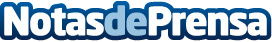 Lefebvre lanza Sibila, el primer analista inteligente que incorpora el criterio jurídico a las búsquedasSibila revoluciona el proceso de investigación jurídica y permite que abogados y profesionales puedan realizar búsquedas a partir de documentos jurídicos completos o fragmentos de los mismos. La nueva solución contextualiza el lenguaje y los contenidos jurídicos gracias a la inteligencia artificial y reduce al mínimo el tiempo dedicado a la preparación del casoDatos de contacto:Autor91 411 58 68Nota de prensa publicada en: https://www.notasdeprensa.es/lefebvre-lanza-sibila-el-primer-analista Categorias: Nacional Derecho Finanzas Inteligencia Artificial y Robótica E-Commerce Software Recursos humanos http://www.notasdeprensa.es